ΚΕΦΑΛΑΙΟ 24οΟι κλασματικές μονάδες και οι απλοί κλασματικοί αριθμοί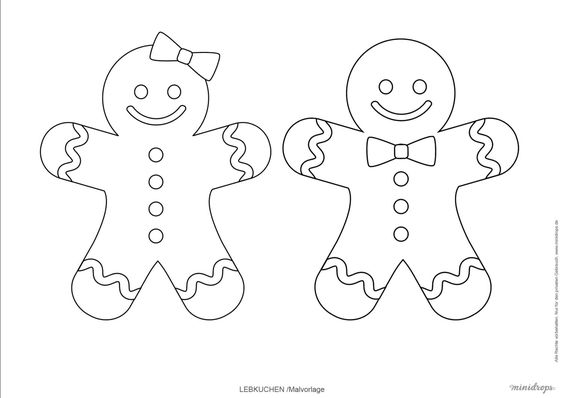 ΑΣΚΗΣΕΙΣΗ Γεωργία έχει 12 κουλουράκια. Έδωσε 4 στην Αμαλία και 3 στη Μαργαρίτα.            Πόσα κουλουράκια τής έμειναν; .....................................................................................................................      Τι μέρος από τα κουλουράκια έδωσε στην Αμαλία;………………………………………………………………………………………………………………..            Τι μέρος από τα κουλουράκια έδωσε στη Μαργαρίτα;………………………………………………………………………………………………………………           Τι μέρος από τα κουλουράκια τής έμειναν;………………………………………………………………………………………………………………Ο Μάνος έχει 10 βόλους. Το  από τους βόλους έχει πράσινο χρώμα, τα  έχουν κόκκινο και οι υπόλοιποι γαλάζιο χρώμα.Πόσους πράσινους, κόκκινους και γαλάζιους βόλους έχει ο Μάνος; ………………………………………………………………………………………Τι μέρος των βόλων είναι οι γαλάζιοι βόλοι;…………………………………………………………………………………………………………………………………………………..Η Ελένη έχει 5 καραμέλες. Έδωσε 4 στην Ειρήνη και 1 στον Χάρη. Τι κλάσμα από τις καραμέλες πήρε το κάθε παιδί;……………………………………………………………………………………………………………………………………………………………………………………………………………………………………………………………………………………………………………………………………………….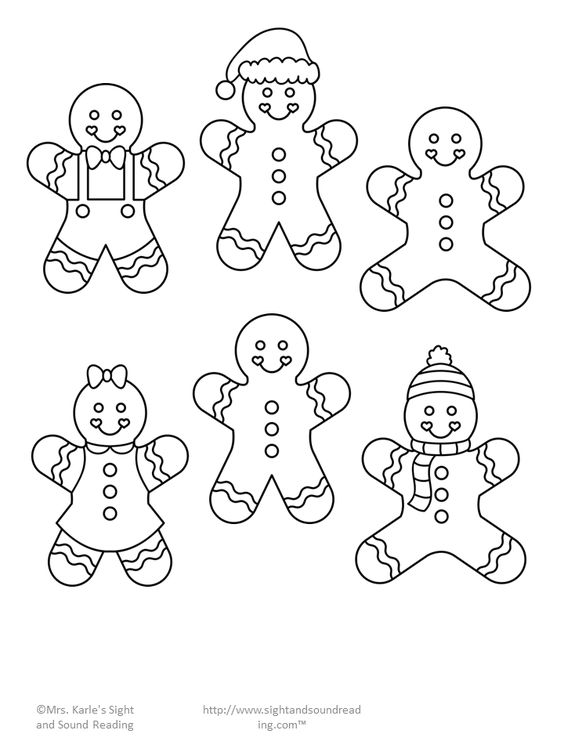 